Jennings County Llama and Alpaca RequirementsAnimal ID Requirements:	Color Photo uploaded into 4-H Online by May 15. (Must show all four feet and face)If you are leasing your llama or alpaca a lease agreement form must be filled out and submitted to the Extension Office by May 15.Animal ID Day:There is no scheduled Animal ID Day for lamas. If you are unable to take a color photo of your animal, please contact the Extension Office for assistance.  Animal ID Online: DEADLINESPlease follow the enclosed Beef Animal Identification OR Dairy Cattle Animal (only for dairy cattle females) Identification instructions to enter your Animal ID into 4-H Online by the May 15 deadline.All Animal ID information must be entered into 4-H Online by May 15!Mini 4-H Members (Grades K-2):Mini 4-H members are encouraged to use another 4-H member’s animal already enrolled in   4-H Online and registered in the Jennings County 4-H FairEntry system to exhibit during the Jennings County Mini 4-H Showmanship class. Mini 4-H members who choose to bring their own animal to the fair are NOT required to bring their animals to Animal ID Day and will NOT enter their animal’s information into 4-H Online, however, their animals MUST meet the Animal ID requirements listed in this document. Contact the Extension office if you have questions about Animal ID or exhibit requirements.  Premise ID:The Indiana State Fair references the following: The Indiana State Fair requires all Indiana Exhibitors to provide the Indiana State Board of Animal Health required Premises ID number on all entry forms for beef and dairy cattle, goats, swine and sheep. Indiana exhibitors of horses, poultry, llamas and alpacas as well as out of state exhibitors will be requested to voluntarily provide Premises ID numbers. To obtain a Premises ID #, please contact the Indiana State Board of Animal Health at 877- 747-3038. Information can be found on the Indiana State Board of Animal Health website at www.in.gov/boah or https://www.in.gov/boah/traceability-and-premise-id/. Indiana State Fair 4-H Livestock Shows:Visit: https://www.indianastatefair.com/p/state-fair/competitions--contests/4-h-competitions-entry-information to sign up for Indiana State Fair 4-H Livestock Shows. The Indiana State Fair dates are Aug 2-18, 2024.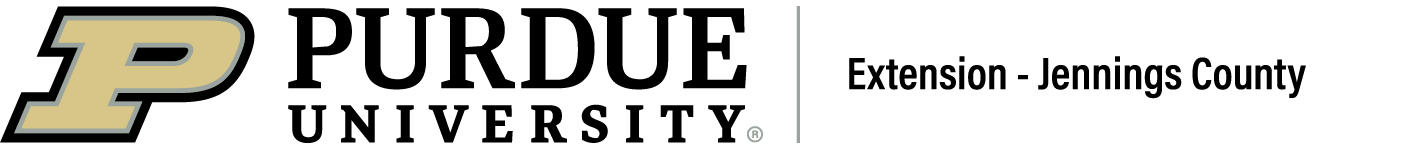 